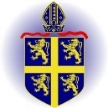 Within all curriculum areas we ensure that all children are able to access the curriculum including those with SEN and be appropriately challenged. Curriculum AreaCoverage English Reading – Children will continue to read independently and fluently, using a range of taught phonics strategies to tackle unfamiliar words. Within their fluency, they will be showing awareness of punctuation marks e.g. full stop, question mark and exclamation mark and will begin to identify when reading does not make sense and can attempt to self-correct. There will be opportunities within English lessons and Early Reading sessions to work on skills of predicting, inferring meaning from what they have read (reading between the lines), retrieval skills (finding answers in the text) and summarising what they have read/understood.  Home reading books are closely matched to their individual phonic ability and children should now be reading them fluently with pace and expression, recognising taught sounds and tricky words. Children should be able to confidently decode 90% of the book without too much support. They should also begin to have a deeper understanding of the use of punctuation. E.g. when they see a full stop, they must take a breath. Please discuss any punctuation in their book. We are continuing to look at ‘prosody’ (reading with expression), so look out for this at home and have some fun with it. When reading together at home, ask lots of questions to develop their understanding.  If you would like support with ideas to question, please ask. Writing – We continue to look at reading and writing through our love of books! This allows us the opportunity to write for a range of purposes (letters, character descriptions, story writing, poetry, instructions etc). Through a range of interesting text types, we explore writing for a range of genres and purpose. Phonics – We will be recapping our Phase 5 knowledge and understanding before moving onto Phonics beyond Phase 5. This will include suffixes and prefixes.Mathematics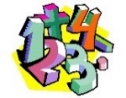 Following a mastery Maths approach our units for this term will be: FractionsTimesStatisticsPosition and directionMass, capacity and temperatureCounting and Times tables – To be able to count in steps of 2, 3, and 5 from 0 (forwards and backwards). To recall and use multiplication and division facts for the 2, 5 and 10 multiplication tables. 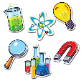      ScienceLiving Things and Their HabitatIn Summer 1 we will be continuing to look at habitats and how living things are suited to their habitats and environments. 
PlantsIn Summer 2 we will be learning about Plants. We will be observing and describing how seeds and bulbs grow into mature plants and finding out and describing how plants need water, light and a suitable temperature to grow and stay healthy.     Religious 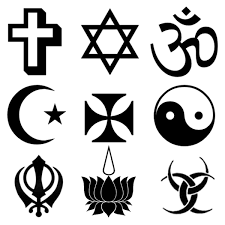     EducationThis term we will learn about Islam, focussing on what Muslims believe in. We will explore the idea that stories of the Prophet are very important in Islam. They say a lot about what the Prophet Muhammad (PBUH) said and did, and these stories often teach Muslims an inspiring lesson.Computing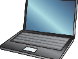 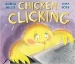 During the Summer term, we will be researching a given topic using the internet, focusing on copying and pasting, screenshotting and saving images. We will then move on to content creating.CurriculumArt and DesignD&T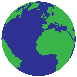 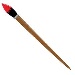 HistoryGeographyIn History we will be looking at how the Victorians lived and comparing their lives to our own. We will focus on Florence Nightingale and her role in the making of the hospitals we have today.In Art & Design we will be exploring paint and texture. We will be investigating how primary colours can be mixed to create secondary colours and looking carefully at tone. We will be making some observations and thinking about constructive criticism towards our own and other’s work. 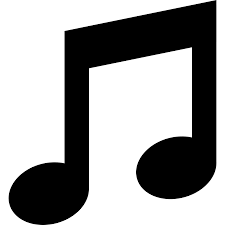 MusicMusic sessions will be covered weekly by Apollo Arts. The children will be exploring basic skills and have the opportunity to work with a range of instruments. P. E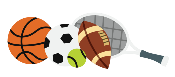 In Summer 1, the children will be taking part in gymnastics and cricket sessions. These sessions will help the children gain confidence in body movement, balance and throwing and catching. In Summer 2 will continue with our two PE sessions a week and we will be moving onto Sports Day Games in preparation for our sports a day and we will also take part in sessions for hit, catch and run. Please could you ensure that your child always has their indoor and outdoor kit in school?Homework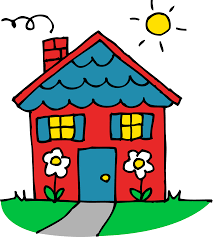 Spellings: These will be handed out weekly on a Tuesday and children will be tested the following Monday. Please use the worksheet inside the book provided to practice, as well as discussing and demonstrating neat handwriting. You also have the resource Spelling Shed, where weekly spellings are uploaded. We ask for a minimum of 10 games weekly. Counting/Times tables that your child needs support with (x2, x5, x10, x3). They must also be confidently and accurately forming numbers 0-9 from the correct starting point. Their home reading book is to be shared at least 3 times a week and comments made in their reading diary regularly to share progress/concerns. Homework will either be set virtually (Seesaw) or come home in their homework folder every Thursday and must be completed and handed back by the Tuesday of the following week.